臺北市文山區武功國民小學110學年度應屆畢業生傑出市長獎審查計分參考資料一、音樂競賽【兒童樂隊】註:主旨：有關教育部頒發之「108及109學年度『全國學生表演藝術類競賽』決賽參賽資格證明書」，視同競賽成績「優等」獎狀一案，請查照。說明：一、依據教育部110年3月17日臺教師（一）字第1100039254號函辦理。二、108及109學年度『全國學生表演藝術類競賽』（全國學生舞蹈比賽、全國學生音樂比賽、全國學生創意戲劇比賽及全國師生鄉土歌謠比賽）團體賽，因新冠肺炎疫情停止辦理，教育部頒發旨揭參賽證明視同競賽成績「優等」獎狀。二、美術競賽【全 國 學 生 美 術 比 賽 】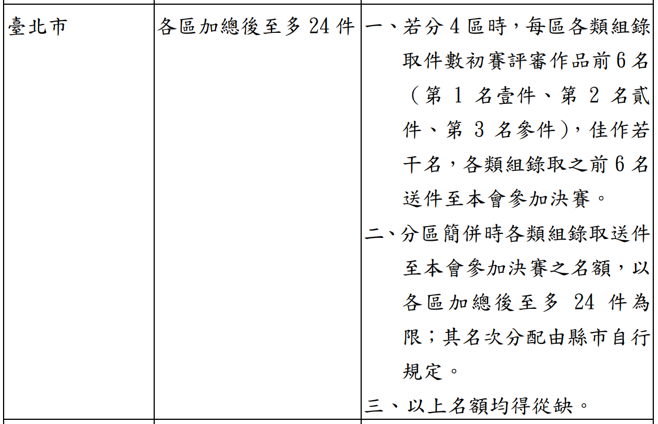 初賽                     主辦單位：臺北市政府教育局（南區＝全市，參考右列全國學生美術比賽實施要點）各區的前6名就相當於參加市賽，直接進入全國賽。而且每年不確定是會分四區或分區簡併。所以下列表格的計算方式無誤。個人獎計分如下決賽 主辦單位：國立臺灣藝術教育館（全國）個人獎計分如下【 中華民國世界兒童畫展 】
主辦單位: 國立臺灣藝術教育館（全國）個人獎計分如下【 臺 北 市 兒 童 美 術 創 作 展 】                    主辦單位：臺北市政府教育局      超金牌得主擇優加分(校內得分不採計)三、體育競賽【南區運動會】  (1)團體獎計分如下  (2)個人獎計分如下。【市小運】  (1)團體獎計分如下  (2)個人獎計分如下【樂樂棒球】    團體獎計分如下【MVP】 團體獎項加上個人獎項分數(全國及全市再加3分，南區再加2分。)四、多語文競賽五、臺北市中小學科學展覽會    除原獎項依本校「市長獎」學生審查辦法計分外，創意獎再加3分、鄉土教材     獎、團隊合作獎、研究精神獎再加2分。六、其他：小小說書人、自編故事劇本    (1)團體獎計分如下           (2)個人獎計分如下獎狀名稱對照計分項目計分臺北市105學年度學生音樂比賽國小團體組  兒童樂隊  南區優等第1名團體賽市賽第一名8105學年度全國學生音樂比賽兒童樂隊國小團體組優等團體賽全國賽第二名8臺北市106學年度學生音樂比賽國小團體組  兒童樂隊  南區優等第2名團體賽市賽第二名6臺北市107學年度學生音樂比賽國小團體組  兒童樂隊  南區優等第2名團體賽市賽第二名6107學年度鄉土歌謠比賽國小客語組榮獲南區優等團體賽市賽第三名4107學年度全國學生音樂比賽兒童樂隊國小團體組優等團體賽全國賽第二名8臺北市108學年度學生音樂比賽國小團體組 兒童樂隊 南區優等第2名團體賽市賽第二名6108學年度鄉土歌謠比賽國小客語組榮獲南區優等第2名團體賽市賽第二名6臺北市109學年度學生音樂比賽國小團體組  兒童樂隊  南區優等第1名團體賽市賽第一名8109學年度全國學生音樂比賽
「決賽參賽資格證明書」，視同競賽成績「優等」獎狀團體賽全國賽第二名8臺北市110學年度學生音樂比賽國小團體組  兒童樂隊  南區優等第1名團體賽市賽第一名8110學年度鄉土歌謠比賽國小客語組榮獲南區優等第2名團體賽市賽第二名6名次第一名第二名第三名佳作教育局（南區=全市）11976名次特優優等甲等入選教育局（全國）131197名次特優優等佳作教育局（全國）13119評  選  名  稱對 照 計 分 項 目總  計初    審（班級評選）無0複    審    金    牌校內比賽第一名3複    審    銀    牌校內比賽第二名2複    審    銅    牌校內比賽第三名1美創展入選春秋季展出(超金牌)團體市賽第一名 8+311名次第一名第二名第三名第四名第五名第六名第七名第八名教育局（南區）543210.5名次第一名第二名第三名第四名第五名第六名第七名第八名教育局（南區）765432.51.51名次第一名第二名第三名第四名第五名第六名第七名第八名教育局（全市）864321名次第一名第二名第三名第四名第五名第六名第七名第八名教育局（全市）119765432名次第一名第二名第三名第四名第五名第六名第七名第八名教育局（全市）86432222名次第一名第二名第三名第四名第五名第六名優等教育局（全市）11976543名次特優優等佳作得分864名次特優優等佳作得分1197